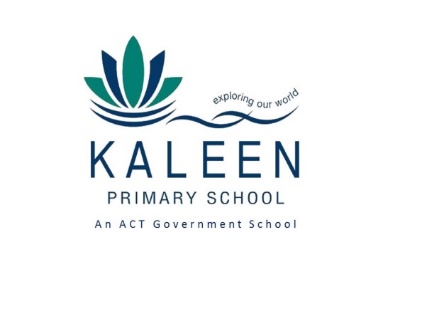 Kaleen Primary SchoolAnnual School Board Report 2019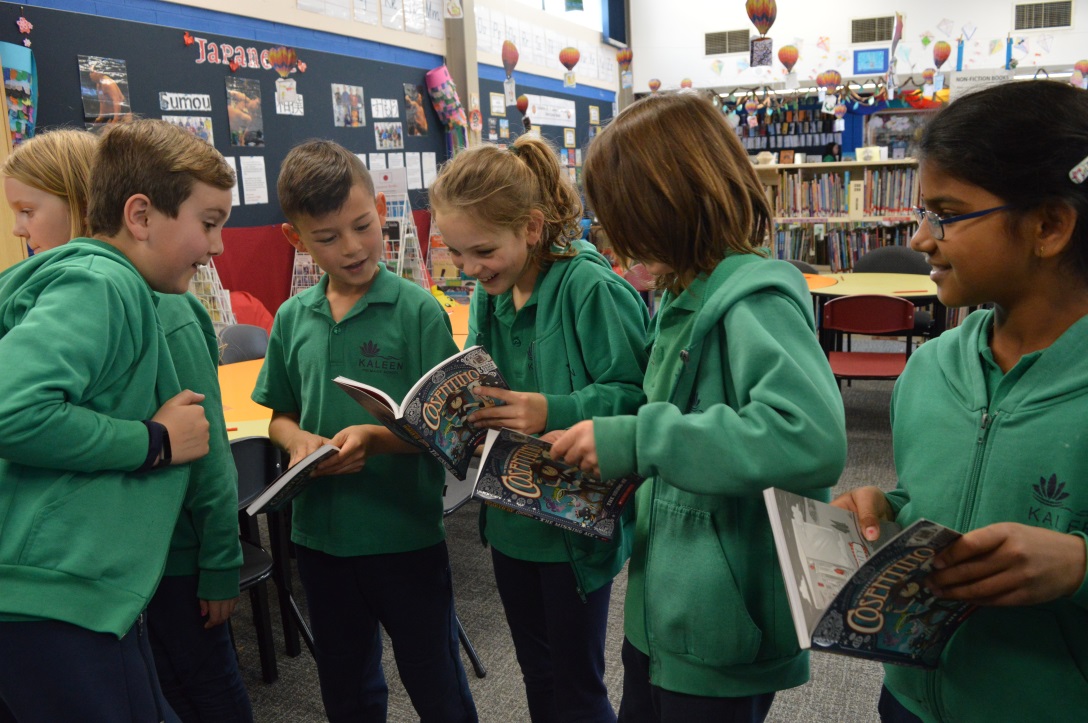 This page is intentionally left blank.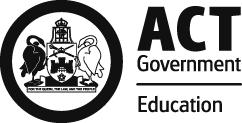 This report supports the work being done in the ACT Education Directorate, as outlined in Strategic Plan 2018-21: A Leading Learning Organisation.AccessibilityThe ACT Government is committed to making its information services, events and venues accessible to as many people as possible.If you have difficulty reading a standard document and would like to receive this publication in an alternate format, such as large print and audio, please telephone (02) 6247 4580.If English is not your first language and you require the translating and interpreting service, please telephone 13 14 50.If you are deaf or hearing impaired and require the National Relay Service, please telephone 13 36 77.© Australian Capital Territory, Canberra, 2020Material in this publication may be reproduced provided due acknowledgement is made.Reporting to the communitySchools report to communities in range of ways, including through:Annual School Board Reportsa (5-year) School Improvement Plan (formerly School Strategic Plan)annual Impact Reportsnewslettersother sources such as My School.School ContextKaleen suburb is undergoing significant urban renewal and demographic change and these factors are reflected in the changing student population of Kaleen Primary School. In addition, over the last six years Kaleen Primary School has taken a direction away from streamed classes to an inclusive model. In area enrolments have increased from 50% of the school population in 2014 to 56% in 2019. During that same period the Index of Community Socio-Educational Advantage (ICSEA) rating dropped from 1139 to 1121. This identifies changing factors in our students’ family backgrounds (parents’ occupation, school education and non-school education) from information provided by parents. Student InformationStudent enrolmentIn this reporting period there were a total of 472 students enrolled at this school.Table: Student enrolmentSource: ACT Education Directorate, Analytics and Evaluation Branch*Language Background Other Than EnglishSupporting attendance and managing non-attendanceACT public schools support parents and careers to meet their legal responsibilities in relation to the compulsory education requirements of the Education Act 2004. The Education Directorate’s Education Participation (Enrolment and Attendance) Policy describes its position with regard to supporting attendance and managing non-attendance. A suite of procedures supports the implementation of the policy. Please refer to https://www.education.act.gov.au/ for further details.Staff InformationTeacher qualificationsAll teachers at this school meet the professional requirements for teaching in an ACT public school. The ACT Teacher Quality Institute (TQI) specifies two main types of provision for teachers at different stages of their career, these are detailed below.Full registration is for teachers with experience working in a registered school in Australia or New Zealand who have been assessed as meeting the Proficient level of the Australian Professional Standards for Teachers.Provisional registration is for newly qualified teachers or teachers who do not have recent experience teaching in a school in Australia and New Zealand. Many teachers moving to Australia from another country apply for Provisional registration.Workforce compositionWorkforce composition for the current reporting period is provided in the following table. The data is taken from the school’s verified August staffing report. For reporting purposes, it incorporates all school staff including preschools, staff absent for a period of less than four consecutive weeks and staff replacing staff absent for more than four consecutive weeks. It does not include casuals and staff absent for a period of four consecutive weeks or longer.The Education Directorate is required to report Aboriginal and Torres Strait Islander staff figures.  As of June of the reporting period, 119 Aboriginal and/or Torres Strait Islander staff members were employed across the Directorate.Table: Workforce composition numbersSource: ACT Education Directorate, People and Performance BranchSchool Review and DevelopmentThe ACT Education Directorate’s Strategic Plan 2018-2021 provides the framework and strategic direction for School Improvement Plans (formerly School Strategic Plans). This is supported by the school performance and accountability framework ‘People, Practice and Performance: School Improvement in Canberra Public Schools, A Framework for Performance and Accountability’. Annually, system and school level data are used alongside the National School Improvement Tool to support targeted school improvement, high standards in student learning, innovation and best practice in ACT public schools.Prior to 2016 all ACT public schools participated in a four-year improvement cycle. In the fourth year schools underwent an external Validation process. In 2016 this changed to a five-year cycle with a School Review at the end.Our school will be reviewed in 2022. A copy of the most recent validation report can be found on our school website.School SatisfactionSchools use a range evidence to gain an understanding of the satisfaction levels of their parents and carers, staff and students. Annually in August/ September ACT schools undertake a survey to gain an understanding of school satisfaction at that time. This information is collected from staff, parents and students from year 5 and above through an online survey. Overall SatisfactionIn this period of reporting, 92% of parents and carers, 97% of staff, and 93% of students at this school indicated they were satisfied with the education provided by the school.Included in the survey were 16 staff, 14 parent, and 12 student items which are described as the national opinion items. These items were approved by the then Standing Council on School Education and Early Childhood (SCSEEC) for use from 2015. The following tables show the percentage of parents and carers, students and staff who agreed with each of the national opinion items at this school.A total of 31 staff responded to the survey. Please note that not all responders answered every question.Table: Proportion of staff in agreement with each national opinion itemSource: ACT Education Directorate, Analytics and Evaluation Branch*Data derived from annual School Satisfaction SurveyA total of 365 parents responded to the survey. Please note that not all responders answered every question.Table: Proportion of parents and carers in agreement with each national opinion itemSource: ACT Education Directorate, Analytics and Evaluation Branch*Data derived from annual School Satisfaction SurveyA total of 189 students responded to the survey. Please note that not all responders answered every question.Learning and AssessmentTable: Kaleen Primary School PIPS 2019 mean raw scoresIn this reporting period, 0.00 % of year 3 students and 3.20 % of year 5 students were exempt from testing based on nationally agreed criteria.Table: NAPLAN Mean ScoresFinancial SummaryThe school has provided the Directorate with an end of year financial statement that was approved by the school board. Further details concerning the statement can be obtained by contacting the school. The following summary covers use of funds for operating costs and does not include expenditure in areas such as permanent salaries, buildings and major maintenance.Table: Financial SummaryVoluntary ContributionsThe funds listed were used to support the general operations of the school. The spending of voluntary contributions is in line with the approved budget for this reporting period.ReservesEndorsement PageMembers of the School BoardI approve the report, prepared in accordance with the provision of the ACT Education Act 2004, section 52.I certify that to the best of my knowledge and belief the evidence and information reported in this Annual School Board Report represents an accurate record of the Board’s operations during this reporting period.Student typeNumber of studentsMale251Female221Aboriginal and Torres Strait Islander11LBOTE*204Year levelAttendance rate195.0294.0394.0494.0594.0693.0Staff employment categoryTOTALTeaching Staff: Full Time Equivalent Permanent21.89Teaching Staff: Full Time Equivalent Temporary6.80Non Teaching Staff: Full Time Equivalent12.21National opinion itemParents at this school can talk to teachers about their concerns.100Staff are well supported at this school.90Staff get quality feedback on their performance.71Student behaviour is well managed at this school.94Students at this school can talk to their teachers about their concerns.100Students feel safe at this school.97Students like being at this school.100Students’ learning needs are being met at this school.94Teachers at this school expect students to do their best.100Teachers at this school motivate students to learn.100Teachers at this school treat students fairly.100Teachers give useful feedback.100This school is well maintained.97This school looks for ways to improve.100This school takes staff opinions seriously.94This school works with parents to support students' learning.97Teachers give useful feedback.100National opinion itemTeachers at this school treat students fairly.92I can talk to my child’s teachers about my concerns.96My child feels safe at this school.97My child is making good progress at this school.91My child likes being at this school.97My child's learning needs are being met at this school.88Student behaviour is well managed at this school.90Teachers at this school expect my child to do his or her best.94Teachers at this school give useful feedback.90Teachers at this school motivate my child to learn.92This school is well maintained.98This school looks for ways to improve.93This school takes parents’ opinions seriously.87This school works with me to support my child's learning.89National opinion itemI can talk to my teachers about my concerns.78I feel safe at this school.91I like being at my school.88My school gives me opportunities to do interesting things.93My school is well maintained.94My school looks for ways to improve.93My teachers expect me to do my best.98My teachers motivate me to learn.91Staff take students’ concerns seriously.82Student behaviour is well managed at my school.81Teachers at my school treat students fairly.85Teachers give useful feedback.92AgencyReading startReading endMathematics startMathematics endSchool541274257ACT491233955Test DomainYear 3 SchoolYear 3 ACTYear 5 SchoolYear 5 ACTReading444438551516Writing407418496474Spelling416408509497Grammar & Punctuation438440529500Numeracy409411528496INCOMEJanuary-JuneJuly-DecemberJanuary-DecemberSelf-management funds231646.69134416.70366063.39Contributions & donations1300.000.001300.00Subject contributions53349.852983.0056332.85External income (including community use)10434.5324546.0834980.61Proceeds from sale of assets0.000.000.00Bank Interest8998.816353.2815352.09TOTAL INCOME305729.88168299.06474028.94EXPENDITUREUtilities and general overheads45194.0169467.31114661.32Cleaning49905.819054.0058959.81Security0.00766.14766.14Maintenance28447.97322712.77351160.74Administration4706.674701.169407.83Staffing49914.0036639.0086553.00Communication1756.811151.502908.31Assets9741.7465349.0075090.74Leases0.000.000.00General office expenditure14801.3616964.1831765.54Educational57490.0424342.0581832.09Subject consumables6172.731052.747225.47TOTAL EXPENDITURE268131.14552199.85820330.99OPERATING RESULT37598.74-383900.79-346302.05Actual Accumulated Funds228519.07480325.92525325.92Outstanding commitments (minus)-10954.000.00-10954.00BALANCE255163.8196425.13168069.87Name and PurposeAmountExpected CompletionSTEM & Sustainable CentreThis is a contribution towards building a STEM & Sustainability Centre that links to the priorities outlined in our School Improvement Plan. The school was invoiced for and made payment of       $300, 000.00 in 2019 rather than 2020, therefore the amount in the reserve when writing this report was zero.$0.002020ICT UpgradesThis will enable the school to upgrade and replace technology used to enhance teaching and learning.$60,000.002021Lighting UpgradeThis is to fund for the school’s upgrade to LED lighting.$24,462.002022Staffing This is to fund for the school’s current staffing structure if Affiliate Schools funding is reduced$30,000.002021Colour PaletteThis reserve is allocated to school upgrades that align with our school colour palette$10,000.002021Parent Representative(s):Bruce WhitbyRochelle WoodBen Peters-JonesTeacher RepresentativeBec HadfieldBoard Chair:Bruce WhitbyPrincipal:Chris ShaddockBoard Chair Signature:Bruce WhitbyDate:04 / 06 / 2020Principal Signature:Chris ShaddockDate:04 / 06 / 2020